20.04.2020 r.Temat: Ludzkie drogowskazy.Przeczytaj najważniejsze informacje.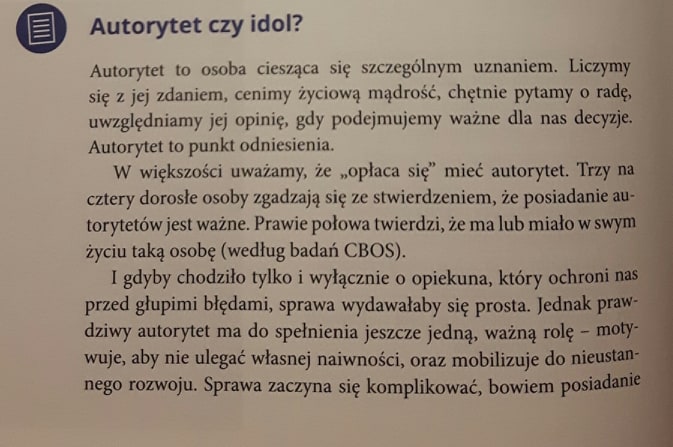 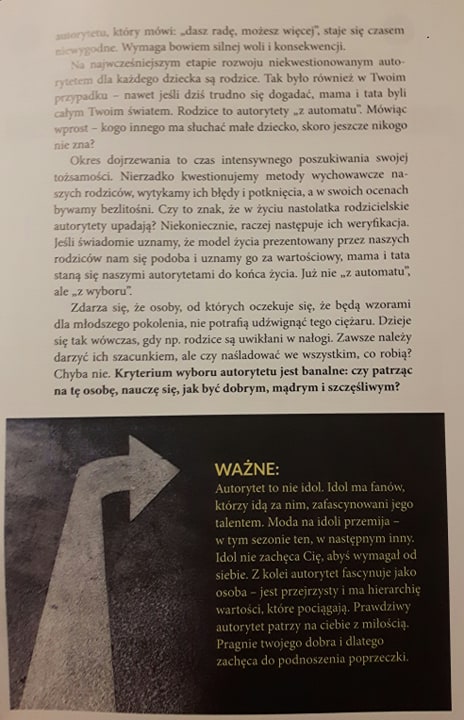 Wykonaj polecenie i wklej do zeszytu.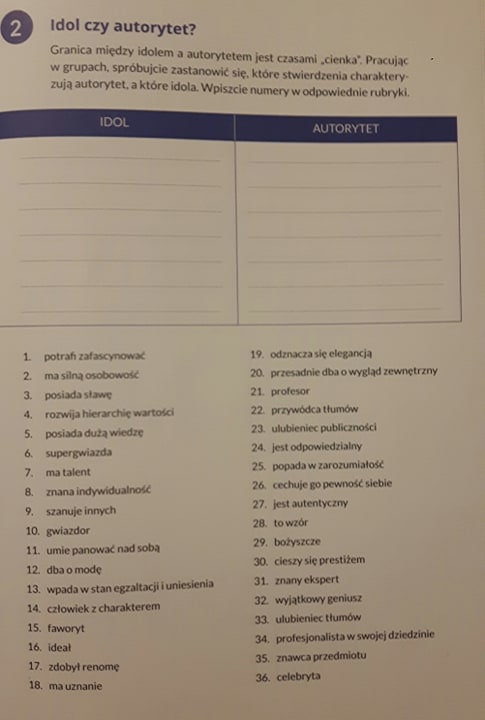 